Besluitenlijst college van 16 mei 2022Beheer patrimonium en infrastructuur	43.	Aansluiting bij de AWIS-rioolinventaris via Farys. Goedkeuring.	44.	Verkoop en procedure van biedingen voor de site van het oud zwembad in de Engelsenlaan. Goedkeuring.Varia	45.	Agenda gemeenteraad 30 mei 2022. Kennisname.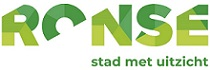 